Allocation Adjustment Form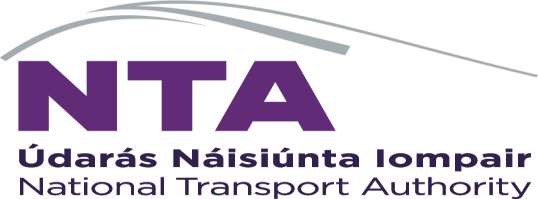 Allocation Adjustment FormTo be used for a change in a current year funding allocation in respect of an ongoing previously approved project. Form to be completed by NTA Programme Manager/ Senior Programme ManagerAdd rows as requiredSigned: 					Date:NTA Section Head (approver for all allocation adjustment requests)Signed: 					Date:NTA Director of Transport Planning and Investment (final approver where the allocation adjustment requested exceeds €500,000 for any one project)NTA Budgetary ApprovalSigned: 					Date:Capital Financial Analyst where the total cost of the project is < €500,000Senior Capital Finance Manager where the total cost of the is > €500,000(The Capital Programme Office Representative approval is solely in respect of confirming funding availability, for extracting information for current year and multi-year spend forecasts and for confirming that the required information for PRS set-up is included and accurate.Sponsoring AgencyProject NamePRS Project CodeExisting AllocationAdjustment ValueNew AllocationReason